Cranleigh RFC AGM 26th June 2019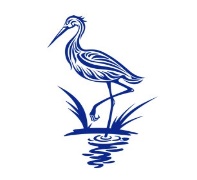 Commenced at 19.34 pmChairman – David Preston opened the meeting. Welcome to all attending 24 members 2019. 28 in 2018.(Signed attendees list)Apologies for absenceR Wheeler, C Isley, K Maxted, N Hendy, P Moore, D Spong, N Spong, J Moore, C Mahon, A Mahon, J Cashel, N Chapman.Agenda for 2019 AGM.		Slide Deck Page Detail.Apologies 						3	Minutes AGM 2018				4Matters arising from minutes			4President’s Address				5Playing review Club N Churchill 		6Playing Review Second XV J Quick 		8Playing review Mini & Youth G Stingemore	10Veterans Rugby and 02 Touch N Moore	11Groundsman Report				18Social Review 					21Presentation of Accounts 2018/19		23Motions to be put to the AGM		Election of Management Committee		31The season ahead					34Coaches Address					Chairman’s Address				39Any other business				56Closing Remarks.					57Minutes of previous AGM 2018D Preston – Matters Arising?     NONE.Asked for Proposer and seconder that the minutes of the AGM held on the 26th June 2018 was a true record of that meeting. Proposed by: D Cast Seconded by: J Underhill.Presidents AddressChairman read out the address from D Spong  on Nigel Spong on our Presidents behalf. Nigel standing down after over 40 years of service to this great club, his health has deteriorated and currently in hospital. He reiterated the strength of passion this club has always had in abundance and has been very proud to represent over many years. He wishes all the teams, captains, supporters and club members success in 2019/20 season. Massive support and rousing cheers, clapping and concern.Dan Spongs final comment summed it up….. ‘ONWARD AND UPWARD’Playing Review All Club Teams SeniorsDirector of rugby Nick Churchill see deck 61st half of the season o Played 9 –won 8 –lost 1 o Average points scored: 32pts/game o Average points conceded: 18pts/game • 2nd half of the season o Played 9 –won 3 –drawn 1 –lost 5 o Average points scored: 19pts/game o Average points conceded: 20pts/game • Home Vs Away o Home Games –Won 7 –Drawn 1 –Lost 1 § Average points scored: 25pts/game § Average points conceded: 12pts/game o Away Games –Won 4 –Lost 6 § Average points scored: 26pts/game § Average points Conceded: 25pts/gameJason Quick Second Team Captain. See deck 8Quickie is standing down as 2nd team captain this year but looking to play rugby in the club for whatever team! The players supporters and committee salute a stalwart of CRFC.(Vets is Best)2ndXV o 7th Place in Surrey Combination 1 South o Played 15 –won 5 –lost 10Other Competitions o RFU Junior Vase –3rd Round § Wins over Ventnor (0-43) and East Grinstead (64-0) o Surrey County Cup –Group StageWork in progress & lessons to be learned oFitness levels -Not good enough post-Christmas oTeam consistency -injuries to key players, squad depth and varying levels of commitment oClear game plan –consistency from coaches and knowledge of playersGareth Stingemore Chairman Mini and Junior section of CRFC. See deck 9It was announced that Gareth was standing down this year. Paul Denyer will be the new Mini and Junior Chairman. All the club thank Gareth with great respect for his leadership, skill, determination, and endless energy. Paul is looking forward to all the challenges that this important role throws up and its importance to our club. (Vets rugby is spot on for both guys)Mini and Youth SectionThe Mini and Youth section continues to thrive at Cranleigh RFC with several ex and current senior players managing teams at the younger age groups. Numbers in the M&Y section were relatively strong at 275, which is close to our capacity.  We have taken most of our kit sales in house and seen a significant increase in players wearing club colours and we have also made club shorts and socks compulsory for all M&Y players. This sets a more cohesive tone when competing at festivals and cup matches. We also issue all coaches and team managers with club tops along with complimentary family membership as a sign of our appreciation. We are fully equipped to provide all of our teams with optimum amounts of rugby equipment, tackle bags, shields, poles, balls etc and Tom White has overseen the coaching standards for each age group over the season. He has also managed the integration with senior players, giving up their Sunday mornings to coach various age groups. This initiative has worked very well and has been received positively by all. As you will see from the comments in the pack, for a club with small numbers we are highly competitive and motivated. We enjoyed plenty of success in the end of year Surrey competitions with many Waterfall cup victories. We donated £5000 towards pitch renovation and paid £3000 from our subscriptions towards the senior club. Another very positive season and thank you to all the team managers, the committee, coaches, first aiders and parents for their support. This is my last year as Chairman of the M&Y section and I wish my successor Paul Denyer the very best. The club is in good shape and I am sure he will take it to the next level. Best of luck Paul.CheersGarethU16’sThe 2018/19 season for the Under 16'a proved to be hugely successful with 80% of matches won over the course of the season finishing with a trophy winning finale in the Waterfall Cup (Chairman's Cup) competition. Although the playing squad only reached 19 boys throughout the season, and, on a couple of occasions, we had to start matches with less than 15 boys. However some of the rugby on offer was of a very high standard. The forwards have some aggressive carriers and crafty ball winners and some of the back play conjured would put much bigger sides to shame. A hugely rewarding season and bodes well for the club as the boys begin to qualify for senior rugby in the 2019/20 season.U15’sThe U15s started the season shunted up into a higher tier of Waterfall Cup, which put Cranleigh against the likes of Esher, Wimbledon and Richmond, showing that we can compete with the biggest sides in Surrey. We managed to beat Richmond, and narrowly lost to both Esher and Wimbledon, playing Surrey players, that every single person in the squad should hold their heads high that they have done Cranleigh proud. In terms of recruitment, we now have 2 capable players in every position, and Will Keightley, our number 8, has got himself into the Surrey squad.  New and returning players bolstered the ranks this season, with the pick of the bunch being captain Callum Mattison returning from injury as a prop into becoming an inside centre/ fly half! A new coach has been pulled in to help, and Jon Dibben has taken to coaching with gusto, having run the backs warm ups for some of their best games this season! A successful tour to Gloucester saw the U15s beat the hosts, before narrowly losing their international fixture v a Welsh side on the Saturday, with the (emotional) hangover carrying over to Sunday's performance!U14’s"Success" can be measured in many ways, but for our happy band of rugby warriors, its more about 'performance', both individually and collectively, where we can honestly say we have succeeded. All of our boys have improved and become better rugby players, so we can definitely say we succeeded there! The boys are all fitter and stronger (and some are even bigger), than last year, which has of course helped us to improve our rugby this yearI know we have won a lot of matches, (won slightly more than we lost), culminating in our fantastic win in the Waterfall Cup Final, against some very strong opposition, so again, we have definitely succeeded in this area too.In my humble opinion our biggest achievement has really been in keeping our small squad together for the whole season, and having some fun playing rugby, at training and in competitive matches. I know that the boys and coaches all look forward to Tuesday nights and Sunday mornings, and while its sometimes been a struggle to get 15no fit boys for a match on a Sunday, we have always somehow managed it, and often beaten the so called "bigger clubs", who have twice as many players available to choose from. I know I speak for Alan, Paul, and Scott, when I say that these boys are an absolute delight to coach, and have really come of age, now they are playing proper 15-a-side rugby.We had our usual trophy awards a couple of weeks ago, and I have attached a picture of each of our three winners:-Fynn Wheatley- Coaches Player of the SeasonJack Hannyngton- Players Player of the SeasonHarry Jupp- Parents Player of the SeasonAll three boys thoroughly deserved their respective awards and I know that they realise the debt of gratitude they owe their team mates, in helping them to reach these dizzy heights of achievementA huge thanks should also go to Alan, Paul, Scott and Jerry for all their hard work, enthusiasm, and commitment to our boys and getting them to improve. Its very rarely a "thankless task", as we all get a lot out of coaching, particularly at this level, with 14 year olds who understand whats required of them...…………...well, most of the time! Not forgetting Martin who, once again, took on the onerous task of sorting out our fixtures for the season, and generally keeping our admin. etc., in the right order ( lets not mention Effingham & Leatherhead!)Once again, this season, none of the above would happen without the support of you, as parents, who have to get up early on a Sunday, or rush home from work on a Tuesday night, to get the boys to the club for training (or even further on match days) I know most of you are used to it by now but its not always easy to juggle other family commitments, especially at weekends. A particular thanks to everyone who helped in the kitchen, with cooking, serving etc. and Max for his culinary excellence! ( and for getting me free coffees on a cold Sunday morning)So a huge thanks on behalf of the coaches and myself for your continued support. Please keep it going for next seasonOur season is over..…………….but only a few weeks to go and pre -season training will be back!!, so don't be too sadLastly, a special thanks from me, for your support over the last few years as Head Coach, and for the wonderful pressie/ gift I received at our last Sunday session ( its already hanging in a prime position...…………..but given my DIY skills, not sure how log it will stay up!) The picture attached shows the boys trying to recognise themselves from 7 or 8 years ago in one of the photos. I will treasure it, along with the many happy memories of coaching at Cranleigh.U13’sIt’s fair to say that overall we had a successful season notching up some great wins along the way but we were also on the receiving end of some pretty hefty losses, mainly in the early part of the season where we came up against some huge opposition who simply steamrollered their way through our smaller players. Our Waterfall Cup campaign was a true reflection of gulf between us and the other clubs we played in terms of player size, however to their immense credit our boy’s heads never went down and they kept giving 100% in every game which won a huge amount of respect from many of the opposition coaching staff.We welcomed 4 new players to the squad over the course of the season and they have all settled in really quickly which bodes well for next season.We were very proud to have had 6 of our boys nominated by their schools for the Harlequins Developing Player Programme and Jack Mitchell ended up being selected which is a fantastic achievement by him and we wish him the very best of luck in his quest to push himself even further into the Quins camp.Our season ended once again with a hugely successful tour to Barnstaple, where thanks to the generosity of our sponsors the boys were kitted out with some fantastic kit which they will wear with pride for several years to come I hope.  We took 25 of the 26 squad members with only Cam missing out due to injury. Again this is a wonderful testament to the unity within our squad and if we can keep them all together in the years to come, the Club will have a wonderful platform of talent coming through to the senior ranks.We had a fabulous bbq on Croyde beach on Saturday evening and dished out our season’s awards as follows:Most Improved -              Jack EllisPlayer’s Player -               Kai McCreadieParent’s Player -               Jack MitchellCoach’s Player -                Tom Creek.Well done to all the boys for your hard work in both training and matches over a long season and of course a huge thankyou to the coaching staff for all your input. These boys wouldn’t enjoy this beautiful game without our help, it’s as simple as that so many thanks. And finally an even bigger thankyou to Helen Ellis who has done a wonderful job as fixture secretary and general dog’s body this season and she is already working hard on fixtures for next season.U12’sThis season was always going to be a challenge with players changing schools from junior to senior level resulting in a likely loss of players. With this in mind some other parents took the view that there would not be a viable side at Cranleigh and also left before the season got underway. We began the season with 6-7 players with a minimum of 12 required to field a side and it looked highly likely that the age group would fold. However the parents persisted and this dedication was rewarded with the squad getting to 12 players just in time for the first Waterfall Cup match. By the end of the season we had reached 17 players with two more expressing interest in joining right at the end. A real result and credit to the parents, coaches and players who stood by the club at the beginning of the season.The season has been one of building the squad again, settling the players into positions and giving the boys a structure to their game. There has been massive resolve from the players and as the squad grew so has the confidence meaning that return matches against clubs played earlier in the season were a significantly different experience. There were several close results in the Waterfall Cup against much larger clubs who essentially brought on completely new sides in the second halves that showed the development of the team in the second half of the season. The real belief came in the final two matches against Reigate and Haslemere where double figure try counts were scored by the team.The way that the squad developed during the year, the players became accustomed to their positions and more familiar with their team mates hopefully has good omens for next season. If everyone returns and the gains made essentially in half a season last are replicated again then it hopefully will be a good season for the under 13s.U11’sOverall it has been a positive season for the Under 11’s with the children adapting well to the new skills and certainly seemed to hit the ground running at the start of the season and were regularly holding their own and beating the opposition in the festivals that we attended.  At Farnborough against some very strong opposition the team had a clean sweep winning all five of the matches they played in.  However to the back end of the season we had a mixed set of results, losing all the matches at the Surrey Festival against teams we had beaten earlier in the season.  That said the children, as always, were exemplary in their conduct, sportsmanship and how they represented the club, with a great team spirit.  We have been again very fortunate with the support from parents and we consistently have good numbers watching at training and equally attending the festivals to cheer the children on.  In addition one of the parents, Sam Lawrence, whom currently plays for Cranleigh 2’s helped out a few times at coaching and is set to form part of the team next season.  On a sadder note after 6 seasons we had to say goodbye to Lottie Curling as RFU rules do not permit mixed rugby from Under 12’s.  She has been an integral part of the team and will be sorely missed by players, parents and coaches alike.  It has been a pleasure seeing the development of these children and all involved in the section are looking forward to the challenges that moving to Under 12’s will bring and remain hopeful that we retain the current core but could do with a few more numbers for the coming season.U10’sThe Under 10s 18/19 season has been an eventful and rewarding one…. Let’s start with the sad news before we move on to the better news. The first big change was in the coaching / management team with Paul Fielden stepping down along with Rhyd Llewellyn; but enter stage left, yours truly and (inspite of a few chcukabouts) Rugby Newbie / Wannabee as Team Manager, following a compelling end of season pitch by Josie W as to why I should take on the role and a drunken acceptance. I was joined by Cornish Rugby legend and Radio 4 aficionado, Simon Gwilliam, as coach to complete our line up with Russ Shayler, Head Coach; Rob Wheeler and Simon G as Coaches; and MT stepping in to help organise / plan and get some communication going.With a few losses, we kicked off with 12 regular players on the books and trying to work out what we’d perhaps missed a bit of last year, I was keen to get some “togetherness” / “vibe” back into the team (both parents and players) and focus on all that’s good about CRFC. With a few persuasive words in the ears of CRFC senior management, we added some self sourced sponsors and bought our lads their own personalised shirts, the parents a nice new branded tent so that we looked the part…. Got everyone talking to each other on a faceboook group, page and mailshot group with fixtures / timings and events all being communicated a way in advance.So the backdrop was there….but what about the rugby. With MT and Simon getting on every course we could, and taking a lot of knowledge from our CRFC royalty colleagues, Russ and Rob, we started planning some great sessions wit new ideas for drills, warm ups and matches. Early season performances showed promise at Waverly and our mini round robin at Cranleigh testing my organisational ability early on in the season when the main event cancelled - I took the decision to invite a couple of Under 10s teams for a friendly….. [it’ll be easy I thought… everyone knows what to do… it’ll run itself… little did I know]This was all great but with some of the reasons cited for us losing players from U9s being that older siblings teams weren’t holding onto players and that they couldn’t be in two places, we needed more players and had to create a forward legacy …. A plan was formed - Contact schools, go equipped with fliers and powerpoint presentation and go run rugby assemblies (if they would let us)… Following a great response from local schools, we talked across the minis age range to Plaistow and Kirdford, Loxwood and Park Mede Schools and along with some word of mouth and a bit of Cranleigh tent spotting, we finished the season with 22 players on the books.We’ve had an amazing time and it’s been an honour to be a part of such a great team – some performance highlights for me are a near clean sweep at Tri Counties, the amazing results at Guildford Floodlight, killing it against Richmond and Rosslyn Park at Dorking Festival and of course the Dads / Coaches vs Lads touch at the XMAS party and subsequent kicking competition which nearly put Big Steve S in hospital.Our coaching crew have a great working / social bond thanks to the many (now) compulsory post match beers (planning sessions) and get togethers – the coaches pre Christmas dinner at mine was great fun as were the other occasions we’ve enjoyed together such as the Big Game at Twickers over Christmas and … yes countless other “planning sessions”.Not able to get enough people / interest together for a tour, we extended our season past the amazing official EOS at CRFC to the 1st June where a group of nearly 60 people (parents and kids across U9 / U10) took over the club in the “Minis Camp Out” where we pitched tents, enjoyed games, good food, camp fires, some (dodgy) singing along with the Premiership and Champions League Finals over a fun packed sunny Saturday and Sunday. Numbers are building for next year when we move to Under 11s and I’ve got loads of ideas around how to drive interest for this amazing local rugby club – it’s been a blast and am so grateful to all those outside of the main coaching crew who helped me promote, sponsor, transport(kids) and generally fly the flag and shout out about the merits of CRFC.”See you in September! U9’s This was our first season of contact and all the boys embraced this with a passion! Thanks goes to all coaches and parents for their continued support. We were able to field two sides at all tournaments and proved yet again, despite being a small club, we outperform the majority of sides through skill, ability and grit. Another great season and looking forward to U10s.U8’SWe started the season with 24 registered players, with many of these starting at the club as micros 4 years earlier.This was the last season of playing tag rugby and it started to show towards the end of the season with the kids becoming increasingly desperate for contact.We had a great season at the festivals and tournaments that we attended, holding our own against much larger clubs in the area and indeed nationally.  Looking back at the results, we only lost 7 games across both squads all season – out of a massive 58 games played.The challenge next year will be to attract new players and retain the existing squad - especially as we will be playing contact rugby for the first time.I would like to thank the coaches, Ibi, Marcus, Sam and Matt for all their hard work and commitment over the season and Lyndsey for all her hard work as Team Manager.The end of season awards went to:Players Player:            		Johnny CurlingMost Improved Player: 		Alex ConnerySpirit of Rugby award: 		Osman El MoghrabyU7’s
The usual can be said for attendance at this age. Good start, but with bad weather there were fewer attendees, finishing around the same number.
Growing confidence and skills saw a particularly good performance at festivals, both beginning and end of year. Often against stronger clubs.
Looks like a good core of players staying on to complement any new additions.
U6’sWe had good numbers of renewals and new players at the start of the season, initially we had 16-20 players, this settled to a regular dozen over the winter months and 15 in total still attending towards the end of the season. Our age group catered for the under 6 age group as well as those of a younger age who were happy to play with older children despite a few knocks and falls!We started the season continuing some of the games from Micros such as ‘stuck in the mud’ and using Clive Ford’s Angry Bird containers for target practice. By Christmas these games had been substituted for bulldog tag and games developing passing skills. We also started playing tag rugby in preparation for next season.An unannounced visit from Horsham u6s (and younger) proved to be great fun and the children did extremely well in our first ‘competitive’ session.We were very fortunate to benefit from the time committed by our coaches Adam Baker and Mike Creak throughout the season - thank you! Everyone is really looking forward to meeting other Clubs for the first time next season and I think we are well placed to do a good job of representing Cranleigh RFC.MicrosThe 2018/19 saw another year of renewed interest in the clubs youngest team. Although the majority of our season is taken up by playing games like, Whats the Time Mr Wolf and Stuck in the Mud, in the second half of the season we focus on catching, passing and kicking. It was a moment of immense pride for both coaches to watch their young Micro's hold their own in a game against the under 6's. Nigel Moore VETS Captain, 02 Touch Manager. see deck 11THE RISE OF THE PHOENIX or THE CRANE FROM THE SWAMP!The Best of the Best………………………….• We all need to be wanted, more so in declining years.• 1990 Nigel Moore's Portly Cranes achieved over a decade of fun, history, giving you animal of the season award and oh yes RUGBY.• Clisby’s Legends took up the mantle and continued in playing with your mates! For over a decade.• Then Nothing, not a Sausage, Bugger all……………………………. TillThe Rise of The PORTLY CRANES• Stronger than Viagra……………………………………………………• Fitter than butchers' dogs…………………………………………….• Smouldering sex goddesses………………………………….........• Fearless on the field of play………………………………….........• Not cowards at home! Play every time captain calls…..2019/2020 SEASON • Last season we had a blast of rugby with friends winning over 50% • Old, Burnt out, spent, Players that have been looking for a home on Friday nights and  Saturdays, have turned out and Smiled in the face of Shopping, wife and the Kids. • Our pool of players is growing 48 and counting (I will be in touch) 10 games next season Local and emerging Surrey vets' friendlies. • Friday night KO planned and confirmed more club revenue. • Conduit or home to new, repairing and youth players looking to get into our senior sides. ALSO Welcoming arms to retiring players • INVITED rugby tour to a far far better place.02 TOUCH RUGBY CENTRE Scrum and Cokes. • Set up for fitness, fun, social and bloody good rugby. Best centre in the UK. • Girls, Boys, Women and Men of all age profiles. All skill sets. • Current mix 60% Girls, Guys 30%. don’t knows 10%,  59 Players in total. • Every Wednesday 52 weeks per year.  Great club revenue. • Home and away Games v local opposition. • Tour UK and International.Groundsman ReportPhil Townsend Head Groundsman. See deck 18• Big thanks Phil Townsend Head Groundsman2018/19 • Last summer was a nightmare for the ground –£17k spent on the ground and no rain! • May this year we have spent £8k on verti-draining, 120 tons sand, fertilizer, and grass seed • And its rained!!!!! • Visit by Keith Kent made some good recommendations but need commitment from members to enact • Generous donation from David Cooper £10k towards new tractor • In addition pleased to announce we have secured an additional RFU Grant of £5k towards tractor and groundwork £40,000 investment 15 months 90%ingrants and donationsSocial ReviewDanielle Silver, Rob Wheeler, Nick Hendy, Courtney Mahon. See deck 21Overview Positives for 18/19 season• Quiz Night was a great addition to 18/19 social calendar. With participation from different faces. Will be great to see more • Fat Boys 7’s had continued success this year we generated: £1,100 on the day. • Dinner and Dance sold out this year with additional table sold, on year before. Good uptake from senior section and few M&Y tables. Upcoming events planned for 2019/2020• Annual Charity Golf day at Gatton Manor • VP Lunches • Christmas Party • Quiz nights - Friday and Saturday nights • Players Awards dinner and dance • Fat boys 7’s • Club charity themed ball and party • Players SocialsPresentiation of accounts 2018/19 THE NUMBERS.Cliff Isley Hon Treasurer CRFC. See deck 22Full accounts on request including assets, margin, p&l please contact me if you require any more information (N M Moore)Chairman D Preston asked that the accounts be accepted.They are prepared by Counsels Charted Accountants to 1A of FRS102 standards applicable.Proposed by: J Bailey Seconded by: D SampsonBy Show of hands Carried Unanimous. Cliff is standing down this year as our finance guru, The club its committee its members, its players, its sponsors, its supporters, are if you excuse the pun……. Indebted to this man’s steerage, stewardship, knowledge and enthusiastic persistence to get the best for our club. We salute you old son.Motions to put to the AGM. Chairman D Preston put to the AGM a fee/Subs increase see deck 23Proposal to increase subscriptions Category Current Proposed Full Playing Membership £25 £30 Student Playing Membership £12.50 £14.00 Non-Player Social Membership £10.00 £13.50 And collect what is due! Proposed by: Paul Mahon. Seconded by: Kevin Downes.By show of hands CARRIED Unanimous.Election of Management Committee see deck 31Chairman D Preston Covered the committee structure and noted that we have a vacancy for second team captain work is going on to fill this position and the Director of rugby Nick Churchill will advise when this vacancy is filled. Also noted that two candidates standing for President John Nicolas, Nigel Moore.It was proposed to vote en block for the committee and second vote for the role of president. Proposed by: Robin Williams. Seconded by: Ben TersonBy show of hands carried unanimous. Position Nominee Proposed by Seconded byPresident Nigel Moore D. Cast R. WheelerJohn Nicolas D. Spong G. TaylorChairman David Preston R. Williams R. WheelerTreasurer Andy Hodge M. Chapman D. PrestonVice Chair 1. Paul Mahon R. Wheeler N. HendyVice Chair 2. Dan Cast G. Stingemore P. MooreHon Secretary Kevin Maxsted D. Preston P. MahonBar Sec. Paul Mahon D. Preston G. StingemoreFixture Sec. Phil Moore D. Cast J. MooreGround Sec. Phillip Townsend D. Preston G. StingemoreMembership Sec. Mike Chapman D. Preston G. StingemoreVP Secretary Rob Wheeler D. Cast J. Tetley1st XV Captain Ben Terson L. Edwards N. Hendy2nd XV Captain Vets Captain Nigel Moore R. Wheeler G. StingemoreThe role of President was conducted and voted with  N Moore out of the AGM. Proposed by: R Williams Seconded by: B TersonAgreed by show of Hands Moore was elected President.The season ahead and Coaches addressNick Churchill Director of rugby at CRFC. See deck 34Challenges, Goals & Objectives• Ensure that all players share in the success and enjoyment of rugby at every level of the squad and the overall community that is Cranleigh Rugby Club. • • To grow the “Crane Culture” and to uphold its core values: • C Commitment • R Respect • A Attitude • N Nobility • E EnjoymentChallenges, Goals & Objectives• Expand the playing squad –strengthen the senior squad by increasing the numbers to training through recruitment, increased player development and enjoyment. • Player development –maximise players’ skills and game awareness development through athlete centred coaching and individual player focus and analysis. • Youth Integration –promote the integration of our U17’s into the senior squad through increased participation in training sessions and game time opportunities. • Cranleigh Style Rugby –continue to develop a distinctive playing style, drawn from squad strengths and focussed on an uncompromising defence and ruthless attack.Senior Leadership Group• 1st XV Captain –Ben Terson• 2nd XV Captain –TBC• Head Coach –Nic Churchill• 2nd XV & Backs Coach –TBA• 1st XV Team Manager – Really Required!• Physio –Alice Sugden• Pre-Season Key Dates: • Tuesday July 9th–Pre-season Training Begins • Thursday July 25th–Squad meeting and BBQ • Saturday August 10th–Southsea 10’s Preseason Tournament • Saturday August 31st –Squad  Pre-season Tour to Bournemouth • Saturday September 7th–Friendly TBC • Saturday September 14th–Friendly TBC • Saturday September 21st –First league gamesChairman’s Address Chairman D Preston see deck 39• Playing for pride, playing for fun, striving to achieve • Community, communication, commitment • Firm foundations, clear objectives • Relax, reflect and rememberPlaying for pride• Rugby is at the heart of what we do • Everything we do outside of 80 minutes at the weekend, is to make that 80 minutes count • Personal pride, pride in your club, pride for your family and friends • Professional coaching : Professional attitude • The hardest ask: CommitmentCommunity, communication, commitmentCranleigh RFC Micro Mini and YouthCranleigh RFC Main Club• Clear consistent communication • Unified personalised communication • Unite our separate communities • Seek their commitment • Drive our membership • Invest in our future• Our club is a business • It needs investment every year • Shirts • Equipment, balls, tackle bags, pads • Infrastructure and maintenance • Improvement and renovation • Our income has tobe sustainable and repeatable • We cannot look to the ‘faithful’ for ever • We will plan to drive our revenues to investFirm foundations, clear objectives• Where will the money come from ? • Playing Subscriptions • VPs Contribution • 02 Contribution • Netball Contribution • Social Membership • Playing Fees • RTG Advertising • Sponsors • League Lunches • Social functions • Private Hire • Where will we spend it?•Complete our outstanding projects •Renovate our pitches •Re-develop our changing rooms and gym• Social occasions celebrating sporting success • Private functions supporting sporting success • Business use supporting renovation and innovation • Charity focused events creating local community focusRelax, reflect and rememberThrough Fat Boy Sevens and Table Collections£1,100 raised for Wooden Spoon £1,100 raised for Cranleigh RFCOnly £550 this year for WOODEN SpoonSo, message was………… However, we have some immediate issues• Recruitment of a new Club StewardMessage for 2019 / 20 is….. • Recruit, Recruit, Recruit • Players • Supporters • VP’s • Sponsors• Win the League and get promoted!• Improve our processes and become more efficient to maximize our income from whatever source• Continue to improve our facilities• More social events than ever creating more memories than you can ever rememberAny Other Business deck 56None arisingClose RemarksChairman D Preston closed the  AGM meeting see deck 57Video of total club activities.Close•Thank You for Your Time!•Thank You for Your Input!•Thank You for Your Support!Motions and Results.Motion from G Stingemore, Chairman inappropriately dressed. Passed Unanimous decision.Motion from D Preston, AGM 2018 Minutes Passed unanimous decision.Motion from D Preston Accounts 2019 Passed Unanimous decision.Motion from D Preston subs rise Passed Unanimous decision.Motion from D Preston Committee en bloc Passed Unanimous decision.Motion from D Preston President elect Passed decision N Moore.Motion from R Williams for appreciation for C Isley, G Stingemore, J Quick, N Spong,  Passed Unanimous decision.Enclosures. 1. AGM 2. Accounts 3. Attendees 4. Junior Brief.Meeting closed at 9.32N M MOORE MINUTES CRFC 2019